MODELLO DI PIANIFICAZIONE ED ESECUZIONE DI TEST CASE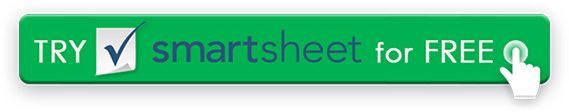 TITOLO DEL TESTTITOLO DEL TESTTITOLO DEL TESTTITOLO DEL TESTPRIORITÀTEST CASE IDTEST CASE IDTEST CASE IDNUMERO DEL TESTNUMERO DEL TESTNUMERO DEL TESTNUMERO DEL TESTDATA DEL TESTDESCRIZIONE DEL TESTDESCRIZIONE DEL TESTDESCRIZIONE DEL TESTDESCRIZIONE DEL TESTDESCRIZIONE DEL TESTTEST PROGETTATO DATEST PROGETTATO DATEST PROGETTATO DATEST ESEGUITO DATEST ESEGUITO DATEST ESEGUITO DATEST ESEGUITO DADATA DI ESECUZIONEDESCRIZIONE DEL TESTDESCRIZIONE DEL TESTDESCRIZIONE DEL TESTTESTARE LE DIPENDENZETESTARE LE DIPENDENZETESTARE LE DIPENDENZECONDIZIONI DI PROVACONDIZIONI DI PROVACONDIZIONI DI PROVACONDIZIONI DI PROVACONTROLLO TESTCONTROLLO TESTCONTROLLO TESTID PASSODESCRIZIONE PASSODATA DEL TESTDATA DEL TESTRISULTATI ATTESIRISULTATI ATTESIRISULTATI ATTESIRISULTATI EFFETTIVIRISULTATI EFFETTIVIPASSA / FALLISCIPASSA / FALLISCINOTE AGGIUNTIVENOTE AGGIUNTIVEDISCONOSCIMENTOTutti gli articoli, i modelli o le informazioni fornite da Smartsheet sul sito Web sono solo di riferimento. Mentre ci sforziamo di mantenere le informazioni aggiornate e corrette, non rilasciamo dichiarazioni o garanzie di alcun tipo, esplicite o implicite, circa la completezza, l'accuratezza, l'affidabilità, l'idoneità o la disponibilità in relazione al sito Web o alle informazioni, agli articoli, ai modelli o alla grafica correlata contenuti nel sito Web. Qualsiasi affidamento che fai su tali informazioni è quindi strettamente a tuo rischio.